Publicado en  el 16/09/2016 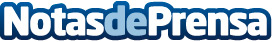 Apple consolida su ventaja en el campo de los SmartWatchesEl futuro lo dibujan Android Wear y watchOS acaparando el mercado, y Tizen como tercero en discordiaDatos de contacto:Nota de prensa publicada en: https://www.notasdeprensa.es/apple-consolida-su-ventaja-en-el-campo-de-los Categorias: Finanzas Dispositivos móviles Innovación Tecnológica http://www.notasdeprensa.es